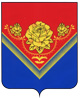 АДМИНИСТРАЦИЯГОРОДСКОГО ОКРУГА ПАВЛОВСКИЙ ПОСАД МОСКОВСКОЙ ОБЛАСТИПОСТАНОВЛЕНИЕг. Павловский ПосадО внесении изменений в Перечень платных услуг (работ), оказываемых (выполняемых)Муниципальным бюджетным учреждением городского округа Павловский ПосадМосковской области «Благоустройство»В соответствии с Порядком установления тарифов на услуги (работы), оказываемые (выполняемые) муниципальными учреждениями и предприятиями городского округа Павловский Посад Московской области, утвержденным решением Совета депутатов городского округа Павловский Посад Московской области от 26.10.2017 №141/13, в целях установления единого подхода к механизму формирования муниципальных услуг (работ), развития платных услуг (работ), предоставляемых Муниципальным бюджетным учреждением городского округа Павловский Посад Московской области «Благоустройство», ходатайством МБУ «Благоустройство» от 05.03.2019 №МБУ-155-исх,ПОСТАНОВЛЯЮ:Внести изменения в Перечень платных услуг (работ), оказываемых (выполняемых) Муниципальным бюджетным учреждением городского округа Павловский Посад Московской области «Благоустройство» (далее - Перечень услуг) утвержденный постановлением Администрации городского округа Павловский Посад Московской области от 25.12.2017 №1819 «Об утверждении Перечня платных услуг (работ), оказываемых (выполняемых) Муниципальным бюджетным учреждением городского округа Павловский Посад Московской области «Благоустройство»:  дополнить Перечень услуг Пунктом 5 следующего содержания:Опубликовать настоящее постановление в средствах массовой информации и разместить на официальном сайте Администрации городского округа Павловский Посад Московской области в сети Интернет.    Настоящее постановление вступает в силу с момента его опубликования и распространяет свое действие на правоотношения, возникшие с 01.03.2019 года.Контроль за исполнением настоящего постановления возложить на первого заместителя Главы Администрации городского округа Павловский Посад Московской области Печникову О.В.    Глава городского округа   Павловский Посад                                                                                              О.Б. СоковиковН.Б. Жуланова2-02-8112.03.2019№372№Наименование работп/пНаименование работ125. Размер платы за содержание общего имущества за 1 кв.м. общей площади жилого (нежилого) помещения в месяц5. Размер платы за содержание общего имущества за 1 кв.м. общей площади жилого (нежилого) помещения в месяц5.1. Жилые дома со всеми видами благоустройства5.1. Жилые дома со всеми видами благоустройства5.1.1- с лифтом и мусоропроводом (с одним лифтом в подъезде)5.1.2- с лифтом и без мусоропровода5.1.3- без лифта и мусоропровода5.1.4- с лифтом и мусоропроводом (с двумя лифтами в подъезде)5.1.5- с лифтом и без мусоропровода (с двумя лифтами в подъезде)5.2. Жилые дома, имеющие не все виды благоустройства5.2. Жилые дома, имеющие не все виды благоустройства5.2.1- без одного вида удобств5.2.2- без двух видов удобств5.2.3- без удобств5.3. Жилые дома блокированной постройки5.3. Жилые дома блокированной постройки5.3.1Жилые дома блокированной постройки5.4. Жилые дома, признанные аварийными5.4. Жилые дома, признанные аварийными5.4.1Аварийные6. Дополнительно к размеру платы, соответствующей уровню благоустройства дома6. Дополнительно к размеру платы, соответствующей уровню благоустройства домаТехническое оборудование, находящееся в составе общего имущества собственников:6.1- индивидуальный тепловой пункт (ИТП)6.2- котельная6.3- крышная котельная